		Gottesdienstordnung 		vom 10.09.2022 bis 02.10.2022 		Pfarrgemeinde St. Josef Bamberg-Gaustadt		24. – 26. Woche im Jahreskreis C10.09.	Samstag	Samstag der 23. Woche im Jahreskreis	13:00	Brautmesse für Felix Göppner u. Marina Zipf	16:00	Portug. Eucharistiefeier  11.09.	Sonntag	24. Sonntag im JahreskreisEx 32, 7-11.13-14 / 1 Tim 1, 12-17  / Lk 15, 1-32 	Kollekte zum Welttag der Kommunikationsmittel	10:00	Eucharistiefeier für + Elisabeth Leicht / (für + Charlotte Schrepfer) / (für + Georg Loch) / (für ++ Hanna Heßmann u. Eheleute Konrad Schneider)14.09.	Mittwoch	Kreuzerhöhung      	Kollekte für die Pfarrei	18:30	Pfarrgottesdienst18.09.	Sonntag	25. Sonntag im JahreskreisAm 8, 4-7 / 1 Tim 2, 1-8  / Lk 16, 1-13 	Kollekte für die Pfarrei	10:00	Kinderkirche auf dem Kirchplatz 	10:00	Eucharistiefeier mit Hauskommunion
nach Meinung / (für + Gotthard Stieglitz) / (ür ++ Margareta u. Peter Schwinn u. Angeh. Schwinn, Huppmann, Linke u. Leicht) / (für + Erika Krug)	11:00	Tauffeier für Alba Martinez Hofmann und Johanna Bienlein 21.09.	Mittwoch	Hl. Matthäus, Apostel und Evangelist	18:30	Pfarrgottesdienst 24.09.	Samstag	Hl. Rupert u. hl. Virgil, Bischöfe, GlaubensbotenKapelle	16:00	Tauffeier für Lukas Schick 	16:00	Portug. Eucharistiefeier  25.09.	Sonntag	26. Sonntag im JahreskreisAm 6, 1a.4-7 / 1 Tim 6, 11-16  / Lk 16, 19-31 	Kollekte für die Pfarrei	9:45	Erntedankzug von der Heinrich-Semlinger-Straße zur Pfarrkirche	10:00	Morgenlob 28.09.	Mittwoch	Hl. Lioba, Äbtissin, hl. Wenzel, hl. Lorenzo Ruiz u. Gefährten, Märtyrer	14:00	Erntedankandacht der Senioren 	18:30	Pfarrgottesdienst02.10.	Sonntag	27. Sonntag im JahreskreisHab 1, 2-3; 2, 2-4 / 2 Tim 1, 6-8.13-14  / Lk 17, 5-10 	Kollekte für die Caritas (Haussammlung 26.09. - 02.10.)	10:00	Festgottesdienst zur Kirchweihe
für ++ Georg, Alice und Theodor Hohl u. Angeh. / (für + Andreas Stollberger) / (für ++ Hanna Heßmann u. Eheleute Konrad Schneider)Beichtgelegenheit jederzeit nach VereinbarungPfarrliche Termine:Wichtiger Hinweis!Das Pfarrbüro ist vom 12.09. – einschl. 03.10.2022 geschlossen!!!
Im Trauerfall wenden Sie sich bitte an das Dompfarramt unter der Tel.-Nr. 0951 2995590.Vielen Dank für Ihr Verständnis.Fr, 16.09.JugendhausZeltlagerrückblickMi, 21.09.14:30hPfarrsaalKurs „Mit Spaß in die 2. Lebenshälfte“So, 25.09.9:45hHeinrich-Semlinger-StraßeErntedankzug zur PfarrkircheAnschl. MorgenlobSo, 25.09.14:00hSenftenbergGemeinsame Wallfhart des Seelsorgebreiches Bamberger Westen.
Näheres auf den aushängenden PlakatenMi, 28.09.14:00hPfarrsaalKurs: „Mit Spaß in die 2. Lebenshälfte“Mi, 28.09.14.00hPfarrkircheSenioren: Erntedankdacht anschl. gemütl. Beisammensein im PfarrsaalDo, 29.09.19.30hPfarrsaalKirchenverwaltungssitzung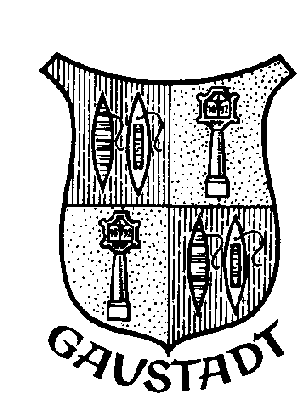 Katholisches Pfarramt Gaustadt St. JosefNeue Anschrift:
Dr.-Martinet-Str. 13a - 96049 Bamberg-GaustadtRechts neben dem Seiteneingang der KircheTel.: +49 (0951) 96588-0 – Fax: +49 (0951) 96588-32
IBAN: DE54 7705 0000 0000 1305 34BIC: BYLADEM1SKB
Kto. Nr. 130534 bei der Sparkasse Bamberg,
BLZ 770 500 00
ViSdP.: Helmut Hetzel, leitender Pfarrer
http://www.sb-bamberger-westen.de
st-josef.gaustadt@erzbistum-bamberg.de